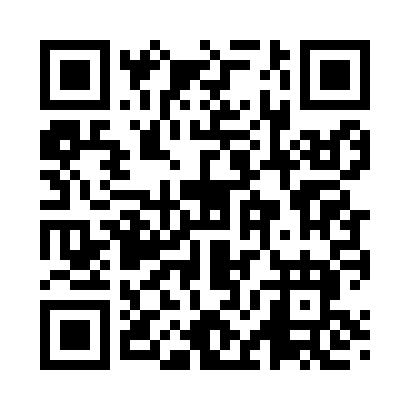 Prayer times for Homelake, Colorado, USAMon 1 Jul 2024 - Wed 31 Jul 2024High Latitude Method: Angle Based RulePrayer Calculation Method: Islamic Society of North AmericaAsar Calculation Method: ShafiPrayer times provided by https://www.salahtimes.comDateDayFajrSunriseDhuhrAsrMaghribIsha1Mon4:165:471:085:028:3010:002Tue4:175:481:095:028:2910:003Wed4:185:481:095:028:2910:004Thu4:185:491:095:028:299:595Fri4:195:491:095:028:299:596Sat4:205:501:095:028:299:597Sun4:215:501:095:028:289:588Mon4:215:511:105:028:289:589Tue4:225:521:105:038:289:5710Wed4:235:521:105:038:279:5611Thu4:245:531:105:038:279:5612Fri4:255:531:105:038:279:5513Sat4:265:541:105:038:269:5414Sun4:275:551:105:038:269:5415Mon4:285:561:105:038:259:5316Tue4:295:561:115:038:259:5217Wed4:305:571:115:038:249:5118Thu4:315:581:115:038:239:5019Fri4:325:581:115:038:239:4920Sat4:335:591:115:038:229:4821Sun4:346:001:115:028:219:4722Mon4:356:011:115:028:219:4623Tue4:366:021:115:028:209:4524Wed4:376:021:115:028:199:4425Thu4:386:031:115:028:189:4326Fri4:396:041:115:028:179:4227Sat4:406:051:115:028:179:4128Sun4:416:061:115:018:169:4029Mon4:436:061:115:018:159:3830Tue4:446:071:115:018:149:3731Wed4:456:081:115:018:139:36